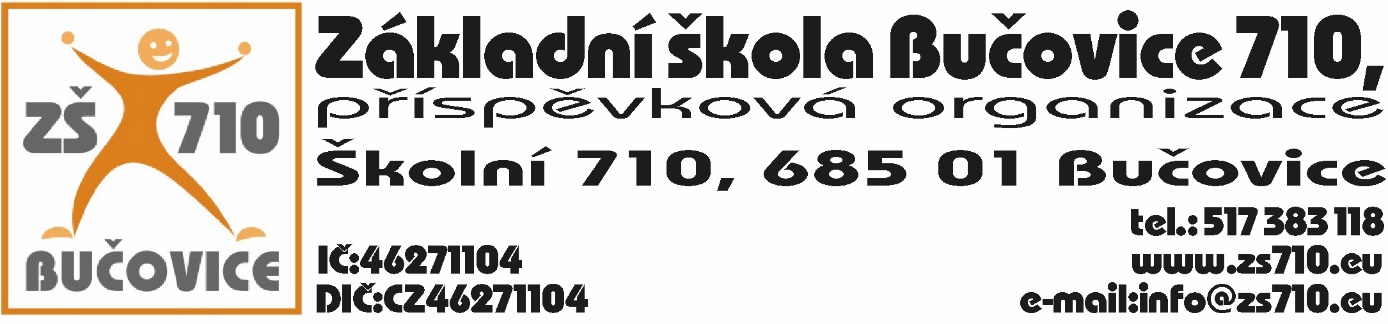 OBJEDNÁVKA:Odběratel:  Základní škola Bučovice 710, příspěvková organizace, Školní  710, 685 01Bučovice, IČ: 4627110Dodavatel: Mega Trans – výrobní družstvo invalidů, Na Hvězdárnách 406, 252 29 Lety, IČ: 28998791, DIČ: CZ28998791Adresa dodání: Školní 710, 685 01 BučoviceDatum objednání: 26. 7. 2021Termín dodání: do 16. 8. 2021Tímto u Vás objednáváme následující:Školní lavice jednomístná – stavitelná RAL – orange 24ks, školní židle Woodmark – tvrzený sedák – stavitelná RAL – orange 24ks v celkové hodnotě do 153.923,- Kč s DPH.Platební podmínky:  faktura s náhradním plněním, splatnost 14 dnů  V Bučovicích dne  26. 7.  2021Podpis odběratele: Mgr. Aleš Navrátilředitel školyVyjádření dodavatele: Dodavatel souhlasí s podmínkami objednávky.V Bučovicích dne 26. 7. 2021Podpis dodavatele:				   Ing. Jaromír Konečný						   Mega Trans – výrobní družstvo invalidů